Информированное согласие на добровольное медицинское вмешательствоЯ,_________________________________________________________________________________________(фамилия, имя, отчество родителя, законного представителя несовершеннолетнего)Дата рождения________________________________________________________________________________Проживающий по адресу:_______________________________________________________________________Паспорт:_____________________________________________________________________________________
Законный представитель (мать, отец, усыновитель, опекун, попечитель) несовершеннолетнего (нужное подчеркнуть)________________________________________________________________________________(фамилия, имя, отчество несовершеннолетнего до 15 лет)подтверждаю, что в медицинской справке указаны ВСЕ заболевания, перенесенные ребенком, а также хронические заболевания и аллергии.Я обязуюсь предоставить необходимые данные об ограничениях для ребенка, в том числе о состоянии здоровья, питании, о необходимости ограничить физические и иные нагрузки, а также иные данные, которые могут повлиять на участие ребенка в программе и должны быть известны сопровождающим и иным лицам, задействованным в программе. Я даю согласие на представление уполномоченным сотрудником ГБОУ «Академия первых» интересов моего ребенка в медицинских учреждениях с правом получения медицинской документации, результатов лабораторных и инструментальныхисследований.Я даю информированное добровольное согласие, в соответствии с требованиями статьи 20 Федерального закона от 21.11.2011 г. № 323 «Об основах охраны здоровья граждан в РФ», на медицинское вмешательство медицинским работникам на проведение при необходимости медицинских вмешательств, включенных в Перечень определенных видов медицинских вмешательств, утвержденный приказом Министерства здравоохранения и социального развития Российской Федерации от 23.11.2012 г. № 390н, в отношении ребенка, законным представителем которого я являюсь, а также на проведение в случае необходимости таких видов вмешательств, как:Анестезиологическое пособие.Пункция суставов и внутрисуставное введение лекарственных средств.Закрытая репозиция при переломах.Промывание желудка.Очистительная и лечебная клизма.Обработка ран и наложение повязок, швов.Хирургическое лечение гнойно-некротических процессов.Оказание гинекологической и урологической помощи.Оказание психиатрической помощи.Госпитализация детей по медицинским показаниям в медицинские учреждения.-	Тестирование на коронавирусную инфекцию COVID-19 методом ПЦР, методом ИФА (анализ крови на иммуноглобулин класса М).Я доверяю медицинским работникам выполнение исследований, вмешательств и лучевых исследований, если таковое будет продиктовано медицинской необходимостью и целесообразностью и выполнено в соответствии с действующими стандартами и правилами.В доступной для меня форме мне разъяснены цели, методы оказания медицинской помощи, связанный с ними риск, возможные варианты медицинских вмешательств, их последствия, в том числе вероятность развития осложнений, а также предполагаемые результаты оказания медицинской помощи.Мне разъяснено, что я имею право отказаться от одного или нескольких видов медицинских вмешательств, включенных в Перечень, а также указанных в настоящем согласии, или потребовать его (их) прекращения, за исключением случаев, предусмотренных частью 9 статьи 20 Федерального закона от 21.11.2011 г. № 323-ФЗ "Об основах охраны здоровья граждан в Российской Федерации".Я также даю согласие на обработку необходимых персональных данных, согласно Федерального закона № 152– ФЗ «О персональных данных», в соответствии с перечнем персональных данных, указанных в настоящем согласии.Законный представитель пациента: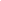 (фамилия, имя, отчество родителя, законного представителя несовершеннолетнего)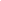 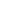 (дата)                                                                                                     (подпись / расшифровка)